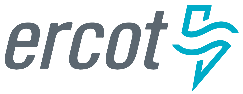 July 2019 ERCOT Monthly Operations Report
Reliability and Operations Subcommittee Meeting September 5, 2019Table of Contents1.	Report Highlights	22.	Frequency Control	32.1.	Frequency Events	32.2.	Responsive Reserve Events	32.3.	Load Resource Events	43.	Reliability Unit Commitment	44.	Wind Generation as a Percent of Load	45.	Largest Net-Load Ramp	56.	COP Error Analysis	57.	Congestion Analysis	77.1.	Notable Constraints	77.2.	Generic Transmission Constraint Congestion	107.3.	Manual Overrides	107.4.	Congestion Costs for Calendar Year 2019	108.	System Events	128.1.	ERCOT Peak Load	128.2.	Load Shed Events	128.3.	Stability Events	128.4.	Notable PMU Events	128.5.	DC Tie Curtailment	128.6.	TRE/DOE Reportable Events	138.7.	New/Updated Constraint Management Plans	138.8.	New/Modified/Removed RAS	138.9.	New Procedures/Forms/Operating Bulletins	139.	Emergency Conditions	139.1.	OCNs	139.2.	Advisories	139.3.	Watches	139.4.	Emergency Notices	1410.	Application Performance	1410.1.	TSAT/VSAT Performance Issues	1410.2.	Communication Issues	1410.3.	Market System Issues	1411.	Model Updates	14Appendix A: Real-Time Constraints	17Report HighlightsThe unofficial ERCOT peak was 70,855 MW.There were 5 frequency events. There were 4 instances where Responsive Reserves were deployed.There were 0 RUC commitments.Congestion in the West Load Zone (LZ) can be attributed to a combination of low generation and high load (often during off peak hours) and to high Panhandle wind generation. Congestion in the Houston LZ was mostly due to a single forced outage. Congestion in the South LZ was mostly due to outages. Congestion in the North and South LZs were related to planned outages and generation and load pattern. Congestion across zones was minimal. There were 21 days of congestion on the Panhandle GTC. There was 1 DC Tie curtailment.Frequency ControlFrequency EventsThe ERCOT Interconnection experienced five frequency events, all of which resulted from a unit trip. The average event duration was approximately 00:04:40.A summary of the frequency events is provided below. The reported frequency events meet one of the following criteria: Delta Frequency is 60 mHz or greater; the MW loss is 350 MW or greater; resource trip event triggered RRS deployment. Frequency events that have been identified as Frequency Measurable Events (FME) for purposes of BAL-001-TRE-1 analysis are highlighted in blue. When analyzing frequency events, ERCOT evaluates PMU data according to industry standards. Events with an oscillating frequency of less than 1 Hz are considered to be inter-area, while higher frequencies indicate local events. Industry standards specify that damping ratio for inter-area oscillations should be 3.0% or greater. For the frequency events listed below, the ERCOT system met these standards and transitioned well after each disturbance. (Note: All data on this graph encompasses frequency event analysis based on BAL-001-TRE-1.)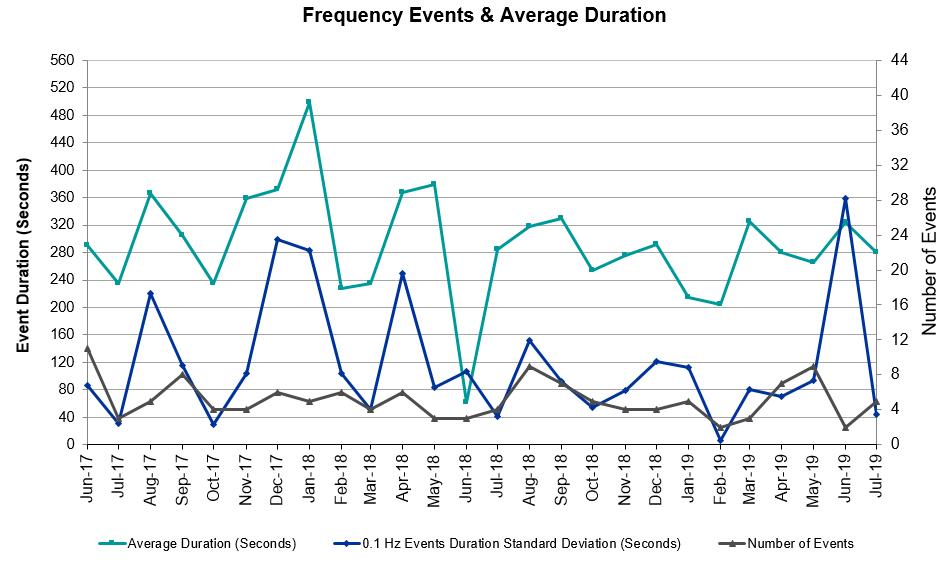 Note that the large standard deviation in the previous month is due to coincidental extreme high and low durations for a small set of events (2).Responsive Reserve EventsThere were four events where Responsive Reserve MWs were released to SCED. The events highlighted in blue were related to frequency events reported in Section 2.1 above.Load Resource EventsNone.Reliability Unit CommitmentERCOT reports on Reliability Unit Commitments (RUC) on a monthly basis. Commitments are reported grouped by operating day and weather zone. The total number of hours committed is the sum of the hours for all the units in the specified region. Additional information on RUC commitments can be found on the MIS secure site at Grid  Generation  Reliability Unit Commitment.There were no DRUC commitments.There were no HRUC commitments. Wind Generation as a Percent of Load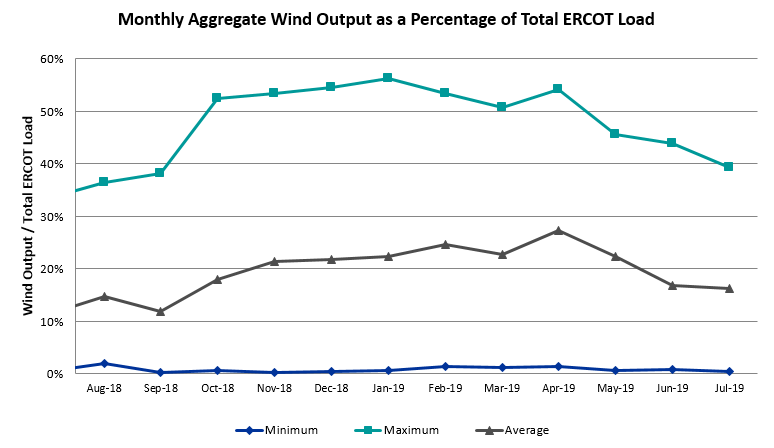 Wind Generation Record: 19,672 MW on 01/21/2019 at 19:19Wind Penetration Record: 56.16% on 01/19/2019 03:10Largest Net-Load RampThe net-load ramp is defined as the change in net-load (load minus wind and PVGR generation) during the defined time horizon. Such a variation in net-load needs to be accommodated in grid operations to ensure that the reliability of the grid is satisfactorily maintained. The largest net-load ramp during 5-min, 10-min, 15-min, 30-min and 60-min intervals is 913 MW, 1279 MW, 1803 MW, 3328 MW and 6546 MW respectively. The comparison with respect to the historical values is given in the table below.COP Error AnalysisCOP Error is calculated as the capacity difference between the COP HSL and real-time HSL of the unit. Mean Absolute Error (MAE) stayed high over 11,000 MW until Day-Ahead at 12:00, then dropped significantly to 1,177 MW by Day-Ahead at 14:00. In the following chart, Under-Scheduling Error indicates that COP had less generation capacity than real-time and Over-Scheduling Error indicates that COP had more generation capacity than real-time. Under-Scheduling persisted from beginning of Day-Ahead to end of the Operating Day. Snapshot on the Operating Day considers all Operating Hours, including past hours. However, COP error for the Operating Hour freezes after the Adjustment Period. 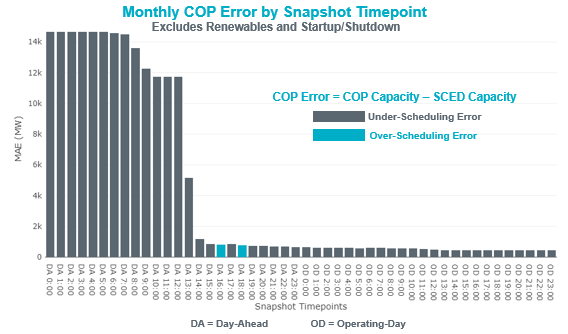 Monthly MAE for the Latest COP at the end of the Adjustment Period was 439 MW with median ranging from 230 MW for Hour-Ending (HE) 2 to -655 MW for HE 19. HE 2 on the 13th had the largest Over-Scheduling Error (1,534 MW) and HE 19 on the 15th had the largest Under-Scheduling Error (-2,804 MW). 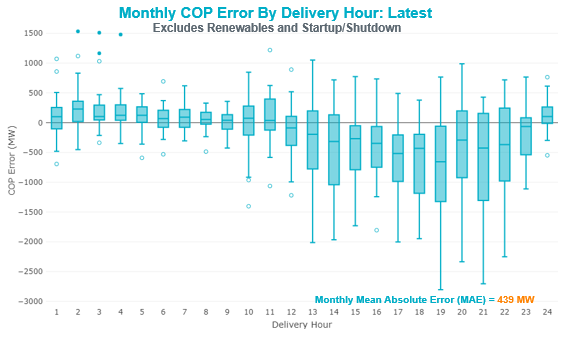 Monthly MAE for the Day-Ahead COP at 12:00 was 1,151 MW with median ranging from 399 MW for Hour-Ending (HE) 4 to -8,050 MW for HE 1. HE 2 on the 21st had the largest Over-Scheduling Error (2,392 MW) (not shown in the chart) and HE 1 on the 12th had the largest Under-Scheduling Error (-11,533 MW). 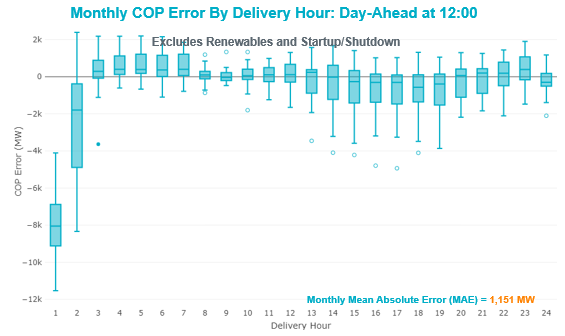 Congestion AnalysisNotable ConstraintsNodal protocol section 3.20 specifies that ERCOT shall identify transmission constraints that are active or binding three or more times within a calendar month. As part of this process, ERCOT reports congestion that meets this criterion to ROS. In addition ERCOT also highlights notable constraints that have an estimated congestion rent exceeding $1,000,000 for a calendar month. These constraints are detailed in the table below. Rows highlighted in blue indicate the congestion was affected by one or more outages. For a list of all constraints activated in SCED, please see Appendix A at the end of this report.Generic Transmission Constraint CongestionThere were 21 days of congestion on the Panhandle GTC. There was no activity on the remaining GTCs during the month.Note: This is how many times a constraint has been activated to avoid exceeding a GTC limit, it does not imply an exceedance of the GTC occurred or that the GTC was binding.Manual OverridesNone.Congestion Costs for Calendar Year 2019The following table represents the top twenty active constraints for the calendar year based on the estimated congestion rent attributed to the congestion. ERCOT updates this list on a monthly basis.System EventsERCOT Peak LoadThe unofficial ERCOT peak load for the month was 70,855 MW and occurred on the 30th, during hour ending 17.Load Shed EventsNone.Stability EventsNone.Notable PMU EventsERCOT analyzes PMU data for any significant system disturbances that do not fall into the Frequency Events category reported in section 2.1. The results are summarized in this section once the analysis has been completed.There were no PMU events outside of those reported in section 2.1.DC Tie CurtailmentTRE/DOE Reportable EventsOncor submitted an OE-417 for July 10, 2019 Reportable Event Type: Loss of electric service to more than 50,000 customers for 1 hour or more.New/Updated Constraint Management PlansNone.New/Modified/Removed RASNone.New Procedures/Forms/Operating BulletinsEmergency ConditionsOCNsNone.AdvisoriesWatchesNone.Emergency NoticesNone.Application PerformanceTSAT/VSAT Performance IssuesNone.Communication IssuesNone.Market System IssuesNone.Model UpdatesThe Downstream Production Change (DPC) process allows ERCOT to make changes in the on-line Network Operations Model without loading a completely new model.  The purpose of this process is to allow for reliable grid operations as system conditions change between designated Network Operations Model database loads.  The DPC process is limited in scope to just those items listed below, with equipment ratings updates being the most common.  ERCOT has seen a rise in the use of the DPC process to make on-line updates to the Network Operations Model in recent years, instead of through the standard Network Operations Model Change Request process.Static Line ratings (Interim Update)Dynamic Line ratings (non-Interim Update)Autotransformer ratings (non-Interim Update)Breaker and Switch Normal status (Interim Update)Contingency Definitions (Interim Update)RAP and RAS changes or additions (Interim Update)Net Dependable and Reactive Capability (NDCRC) values (Interim Update)Impedance Updates (non-Interim)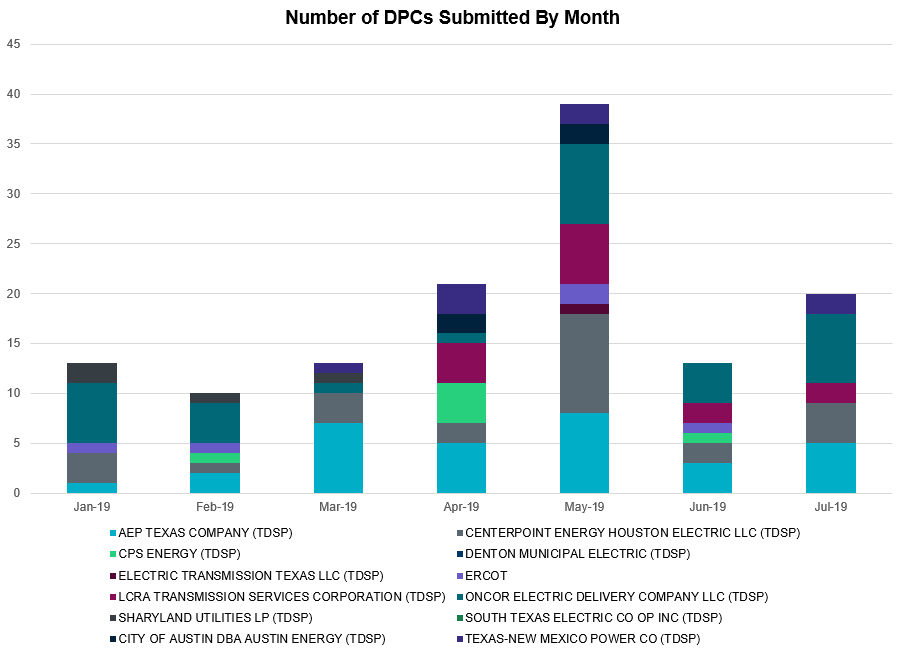 Appendix A: Real-Time ConstraintsThe following is a complete list of constraints activated in SCED. Full contingency descriptions can be found in the Standard Contingencies List located on the MIS secure site at Grid  Generation  Reliability Unit Commitment.Date and TimeDelta FrequencyMax/Min FrequencyDuration of EventPMU DataPMU DataPMU DataMW LossLoadWindInertiaDate and Time(Hz)(Hz)Duration of EventOscillation Mode (Hz)Oscillation Mode (Hz)Damping RatioMW Loss(MW)%(GW-s)7/15/2019 14:370.06759.9040:04:44No PMU data availableNo PMU data availableNo PMU data available586.81265,4374%370,4427/22/2019 10:340.13259.8780:04:170.787%7%736.4654,91110%336,7927/23/2019 9:100.09659.8870:04:360.6213%13%624.946,6857%318,6397/23/2019 13:470.07059.9100:03:52No PMU data availableNo PMU data availableNo PMU data available470.1757,1928%342,1297/29/2019 17:590.13859.8340:05:500.655%5%817.3464,95211%354,610Date and Time Released to SCEDDate and Time RecalledDuration of EventMaximum MWs ReleasedComments7/15/2019 14:377/15/2019 14:4100:04:365647/22/2019 10:347/22/2019 10:3800:03:443327/23/2019 9:107/23/2019 9:1400:04:002717/29/2019 17:597/29/2019 18:0400:05:471157Month and Year5 min10 min15 min30 min60 minJuly 2019913 MW1279 MW1803 MW3328 MW6546 MWJuly 20141070 MW1420 MW1707 MW2806 MW5389 MWJuly 2015890 MW1251 MW1678 MW3062 MW5797 MWJuly 2016863 MW1660 MW1885 MW3390 MW5900 MWJuly 2017880 MW1243 MW1746 MW3037 MW5732 MWJuly 20181399 MW1790 MW2192 MW3550 MW6677 MW2014-20181494 MW1991 MW2780 MW4109 MW7218 MWContingency NameOverloaded Element# of Days Constraint ActiveCongestion RentTransmission ProjectTWR (345) JN-WAP64 & JN-WAP72Bellaire - Wa Parish 345kV1$6,697,780.97Upgrade limiting equipment for Bellaire auto A1(5886)Hcksw-Sagna-138kvEagle Mountain Ses - Morris Dido 138kV6$1,933,521.70Eagle Mountain-Calmont 138 kV Line (4253)MOSS SWITCH to ECTOR COUNTY NORTH SWITCHING STATION LIN _AAndrews County South - Amoco Three Bar Tap 138kV8$1,782,664.80Upgrade 138kV Ckt.04 Amoco to Mustang Bayou to increase thermal ratings (6097)CRLNW-LWSSW 345kVJones Street Tnp - Lakepointe Tnp 138kV8$1,499,513.52Lewisville - Lewisville Jones - Lakepointe 138 kV Line (45537)BasecasePNHNDL GTC21$1,480,593.05WINK to DUNE SWITCH and YUKONMoss Switch - Ector Harper 138kV1$1,238,428.71Riverton-Odessa EHV/Moss 345 kV Line (5445)GAS PAD to FLAT TOP TNP LIN 1Fort Stockton Plant - Solstice 138kV7$1,006,351.91Solstice: Build 345 kV station (5530) and Solstice to Bakersfield: Build 345 kV line (5539) and Pecos County Modification Project (7028, 44359)WINK to DUNE SWITCH and YUKONAndrews County South - Amoco Three Bar Tap 138kV8$980,783.11Andrews County South Switch - No Trees Switch 138 kV Line (7171)FORT LANCASTER to ILLINOIS #4 LIN 1Ozona - Ozona Rea 69kV14$979,003.46Replace existing Ozona 69 kV station with a new 69 kV ring bus (49556)ODLAW SWITCHYARD to ASPHALT MINES LIN 1Hamilton Road - Maverick 138kV15$941,585.10Brackettville to Escondido: Construct 138 kV line (5206)HAMILTON ROAD TRX PS2 138/138Sonora 138kV15$858,335.40Carver: Build new 138 kV station (5979)LAQUINTA to LOBO LIN 1Bruni Sub 138kV19$824,291.08Solstice to LINTERNA LIN 1Fort Stockton Plant - Solstice 138kV13$541,932.42Solstice: Build 345 kV station (5530) and Solstice to Bakersfield: Build 345 kV line (5539) and Pecos County Modification Project (7028, 44359)TWR (345) HLJ-WAP64 & BLY-WAP72South Texas Project - Wa Parish 345kV4$520,452.81BasecaseBurns Sub - Rio Hondo 138kV5$424,584.87Rebuild the 138 kV line from Rio Hondo to East Rio Hondo (6687)RIO HONDO to LAS PULGAS LIN 1Raymondville 2 138kV17$417,193.35Harlingen SS - Raymondville #2: Convert to 138 kV (6167)COLETO CREEK to PAWNEE SWITCHING STATION LIN 1Coleto Creek - Rosata Tap 138kV13$412,233.98Coleto Creek to Tuleta: New 138 kV Line (16TPIT0034)ASHERTON to Bevo Substation LIN 1Big Wells Sub - Brundage Sub 69kV7$411,887.24Rebuild BEVO to Brundage to Big Wells 69 kV lines (6255A)MOSS SWITCH to ECTOR COUNTY NORTH SWITCHING STATION LIN _ANo Trees Switch - Cheyenne Tap 138kV11$403,245.76Wink Sw. Sta. - No Trees Sw. Sta. 138 kV Line (7101)SAN MIGUEL 345_138 KV SWITCHYARDS to LOBO LIN 1Laredo Vft North - Las Cruces 138kV9$380,058.61PH ROBINSON to MEADOW LIN AMainland Tnp - Alvin Tnp 138kV10$276,610.51Riohondo-Nedin 345kV&Harlnsw 138kVBurns Sub - Rio Hondo 138kV5$162,043.12Rebuild the 138 kV line from Rio Hondo to East Rio Hondo (6687)South Texas # 1 & # 2Blessing - Lolita 138kV7$146,296.64Pig Creek to Solstice LIN 1Woodward 2 - Rio Pecos 138kV11$123,165.24Lynx: Expand 138 kV station (45503)HAMILTON ROAD to Maxwell LIN 1Sonora 138kV7$120,704.24Carver: Build new 138 kV station (5979)SANTIAGO to LANGFORD WIND POWER LLC LIN 1Friend Ranch - Crockett Heights 69kV4$116,994.66Rehab Friend Ranch to Crockett Heights 69 kV line (6351)Solstice to FORT STOCKTON PLANT LIN 1Alpine - Bronco 69kV18$116,753.81Rehab Alpine to Alpine REA 69 kV line (5968)ODESSA EHV SWITCH to MOSS SWITCH LIN _AFort Stockton Plant - Solstice 138kV7$86,143.85Solstice: Build 345 kV station (5530) and Solstice to Bakersfield: Build 345 kV line (5539) and Pecos County Modification Project (7028, 44359)FORT LANCASTER to ILLINOIS #4 LIN 1Friend Ranch 138kV5$80,252.02Rehab Friend Ranch to Crockett Heights 69 kV line (6351)Bronco to ALPINE LIN 1Fort Stockton Plant - Solstice 138kV5$79,520.25Solstice: Build 345 kV station (5530) and Solstice to Bakersfield: Build 345 kV line (5539) and Pecos County Modification Project (7028, 44359)SAN MIGUEL 345_138 KV SWITCHYARDS to LOBO LIN 1North Laredo Switch - Piloncillo 138kV10$76,113.36Ferguson-Sherwood Shores & Ferguson-Granite Mountain 138kVSandy Creek 138kV11$35,600.22Bighil-Kendal 345kVYellow Jacket - Treadwell 138kV6$31,473.26Treadwell: Build new 138 kV station (6397)BasecaseRandado Aep - Zapata 138kV16$31,280.29Add Reactor at Zapata 138 kV (44393)Bighil-Kendal 345kVHamilton Road - Maxwell 138kV7$25,470.34Brackettville to Escondido: Construct 138 kV line (5206)Jewet-Sng 345kVBtu_Jack_Creek - Twin Oak Switch 345kV5$22,029.27BasecaseSpencer Switch - Denton Steam 69kV4$19,773.07DEL MAR to LAREDO PLANT LIN 1Laredo Vft North - Las Cruces 138kV4$17,081.14Las Cruces: Build new distribution station (6161)COLETO CREEK to KENEDY SWITCH LIN 1Magruder - Victoria 138kV4$17,077.77WINK to DUNE SWITCH and YUKONNo Trees Switch - Cheyenne Tap 138kV5$15,897.11Wink Sw. Sta. - No Trees Sw. Sta. 138 kV Line (7101)HAMILTON ROAD to CORRAL LIN 1Hamilton Road - Maxwell 138kV4$14,226.98Brackettville to Escondido: Construct 138 kV line (5206)BOSQUE SWITCH to ELM MOTT LIN 1Bosque Switch - Rogers Hill Bepc 138kV5$4,360.14BasecaseFort Stockton Plant - Solstice 138kV4$2,431.64Solstice: Build 345 kV station (5530) and Solstice to Bakersfield: Build 345 kV line (5539) and Pecos County Modification Project (7028, 44359)CAGNON TRX CAGNON_3_3 345/138Cagnon 345kV3$1,022.92ContingencyBinding Element# of 5-min SCED IntervalsEstimated Congestion RentTransmission ProjectBasecasePNHNDL GTC 19,599  35,381,273 Elmcreek-Skyline 345kVHill Country - Marion 345kV 961  26,958,430 Zorn to Marion 2nd 345-kV Transmission Line Addition (4473)Solstice to FORT STOCKTON PLANT LIN 1Barrilla - Fort Stockton Switch 69kV 15,074  23,360,440 Solstice: Build 345 kV station (5530) and Solstice to Bakersfield: Build 345 kV line (5539) and Pecos County Modification Project (7028, 44359)CRLNW-LWSSW 345kVTi Tnp - West Tnp 138kV 2,496  18,908,860 FRIEND RANCH TRX FMR1 138/69Sonora 138kV 4,564  18,535,546 Carver: Build new 138 kV station (5979)TWR (345) HLJ-WAP64 & BLY-WAP72Jones Creek - South Texas Project 345kV 4,905  17,833,136 Freeport Master Plan (6668A)Manual LOTEBUSH toYUCSW 138 kV16th Street Tnp - Woodward 2 138kV 4,906  14,675,595 Solstice: Build 345 kV station (5530) and Solstice to Bakersfield: Build 345 kV line (5539)CAGNON to KENDALL LIN 1Cico - Comfort 138kV 3,247  10,393,334 Boerne Cico - Comfort - Kendall Transmission Line Upgrade (6982)CRLNW-LWSSW 345kVJones Street Tnp - Lakepointe Tnp 138kV 2,666  10,390,116 Lewisville - Lewisville Jones - Lakepointe 138 kV Line (45537)Hcksw-Sagna-138kvEagle Mountain Ses - Eagle Mountain Compressor 138kV 773  10,199,600 Eagle Mountain-Calmont 138 kV Line (4253)DMTSW-SCOSW 345KVKnapp - Scurry Chevron 138kV 3,254  9,750,942 Ennis Creek - Cogdell 69 kV Line (4554) & Ennis Creek 138 kV Switching Station (6269)Solstice to LINTERNA LIN 1Barrilla - Fort Stockton Switch 69kV 14,077  9,251,017 Solstice: Build 345 kV station (5530) and Solstice to Bakersfield: Build 345 kV line (5539) and Pecos County Modification Project (7028, 44359)SAN MIGUEL 345_138 KV SWITCHYARDS to LOBO LIN 1North Laredo Switch - Piloncillo 138kV 5,908  9,032,410 CRLNW-LWSSW 345kVCarrollton Northwest - Lakepointe Tnp 138kV 1,344  9,028,753 Northwest Carrollton - LakePointe TNP 138 kV Line (5548)ODLAW SWITCHYARD to ASPHALT MINES LIN 1Hamilton Road - Maverick 138kV 12,595  8,798,846 Brackettville to Escondido: Construct 138 kV line (5206)TWR (345) HLJ-WAP64 & BLY-WAP72Dow Chemical - South Texas Project 345kV 2,599  8,035,399 Freeport Master Plan (6668A)CPSES-JONSW&EVRSW 345kVHood - Decordova Dam 138kV 172  7,948,529 WHITEPOINT TRX 345A 345/138Lon Hill 345kV 847  7,109,227 Lon Hill: Replace 345/138 kV autotransformers (6101)DCRMOD28 Odesa-Mdssw&Odehv 138 kVBig Three Odessa Tap - Odessa Ehv Switch 138kV 765  6,873,912 Riverton-Odessa EHV/Moss 345 kV Line (5445)TWR (345) JN-WAP64 & JN-WAP72Bellaire - Wa Parish 345kV 78  6,697,781 Upgrade limiting equipment for Bellaire auto A1(5886)DateDC TieCurtailing Period# of Tags CurtailedInitiating EventCurtailment Reason07/18/2019DC-RHE113Gas pressure issueUnplanned outageProcedure TitlePOBTransmission and Security Desk907Shift Supervisor Desk906Scripts905Reliability Risk Desk904Real Time Desk903DC Tie Desk902Date and TimeDescriptionJul 01 2019 14:40 CPTERCOT issued an Advisory due to Physical Responsive Capability being below 3000 MW.Jul 02 2019 15:30 CPTERCOT issued an Advisory due to Physical Responsive Capability being below 3000 MW.Jul 06 2019 15:45 CPTERCOT issued an Advisory due to Physical Responsive Capability being below 3000 MW.Jul 09 2019 16:35 CPTERCOT issued an Advisory due to Physical Responsive Capability being below 3000 MW.Jul 10 2019 15:00 CPTERCOT issued an Advisory due to Physical Responsive Capability being below 3000 MW.Jul 11 2019 15:00 CPTERCOT issued an Advisory due to Physical Responsive Capability being below 3000 MW.Jul 24 2019 16:05 CPTERCOT issued an Advisory due to Physical Responsive Capability being below 3000 MW.Jul 25 2019 15:05 CPTERCOT issued an Advisory due to Physical Responsive Capability being below 3000 MW.Jul 26 2019 15:35 CPTERCOT issued an Advisory due to Physical Responsive Capability being below 3000 MW.Jul 27 2019 15:55 CPTERCOT issued an Advisory due to Physical Responsive Capability being below 3000 MW.Jul 28 2019 16:45 CPTERCOT issued an Advisory due to Physical Responsive Capability being below 3000 MW.Jul 30 2019 13:40 CPTERCOT issued an Advisory due to Physical Responsive Capability being below 3000 MW.Transmission OperatorNumber of DPCsAEP TEXAS COMPANY (TDSP)5BRAZOS ELECTRIC POWER CO OP INC (TDSP)0CENTERPOINT ENERGY HOUSTON ELECTRIC LLC (TDSP)4CITY OF AUSTIN DBA AUSTIN ENERGY (TDSP)0CPS ENERGY (TDSP)0DENTON MUNICIPAL ELECTRIC (TDSP)0ELECTRIC TRANSMISSION TEXAS LLC (TDSP)0ERCOT0LCRA TRANSMISSION SERVICES CORPORATION (TDSP)2ONCOR ELECTRIC DELIVERY COMPANY LLC (TDSP)7SHARYLAND UTILITIES LP (TDSP)0SOUTH TEXAS ELECTRIC CO OP INC (TDSP)0TEXAS MUNICIPAL POWER AGENCY (TDSP)0TEXAS-NEW MEXICO POWER CO (TDSP)2ContingencyConstrained ElementFrom StationTo Station# of Days Constraint ActiveBASE CASEPNHNDLn/an/a21SLAQLOB8BRUNI_69_1BRUNIBRUNI19SSOLFTS8ALPINE_BRONCO1_1BRONCOALPINE18SRAYRI28RAYMND2_69A1RAYMND2RAYMND217BASE CASERANDAD_ZAPATA1_1RANDADOZAPATA16SBRAUVA8HAMILT_MAVERI1_1HAMILTONMAVERICK15XHAM88SONR_69-1SONRSONR15SILLFTL8OZNR_OZONA1_1OZONAOZNR14SCOLPAW5COLETO_ROSATA1_1COLETOROSATA13SWCSBOO8FTST_SOLSTI1_1FTSTSOLSTICE13DFERGRM8SANDCR_AT1SANDCRSANDCR11SECNMO286101__ANOTSWCHEYT11SPIGSOL8RIOPEC_WOODW21_1RIOPECOSWOODWRD211SPIGSOL8RIOPEC_WOODW21_1WOODWRD2RIOPECOS11SLOBSA25NLARSW_PILONC1_1NLARSWPILONCIL10SMDOPHR5138_ALV_MNL_1ALVINMAINLAND10SLOBSA25LARDVN_LASCRU1_1LARDVNTHLASCRUCE9DCRLLSW5590__BLWVJSLKPNT8SECNMO286100__GACSSWAMTBT8DWINDUN86100__GACSSWAMTBT8SHAMMAX8SONR_69-1SONRSONR7SBEVASH8BIG_BRUN_1BIGWELSBRUNDGS7DSTEXP12BLESSI_LOLITA1_1LOLITABLESSING7SMDLODE5FTST_SOLSTI1_1FTSTSOLSTICE7DBIGKEN5HAMILT_MAXWEL1_1MAXWELLHAMILTON7SHACPB38FTST_SOLSTI1_1FTSTSOLSTICE7DHCKSAG86265__AEMSESMRSDO6DBIGKEN5TREADW_YELWJC1_1TREADWELYELWJCKT6SBROALP9FTST_SOLSTI1_1FTSTSOLSTICE5SBOSELM51030__BBOSQUESWRGH5BASE CASEBURNS_RIOHONDO_1RIOHONDOMV_BURNS5DJEWSNG5JK_TOKSW_1TOKSWJK_CK5DRIOHAR5BURNS_RIOHONDO_1RIOHONDOMV_BURNS5DWINDUN86101__ANOTSWCHEYT5SILLFTL8FRIEND_R_FMR1FRIEND_RFRIEND_R5SCOLKEN8MAGRUD_VICTOR2_1VICTORIAMAGRUDER4SDELLAR8LARDVN_LASCRU1_1LARDVNTHLASCRUCE4BASE CASESPE_DEN_1SPNCERDENTON4SCOMHA38HAMILT_MAXWEL1_1MAXWELLHAMILTON4DWAPHLJ5STPWAP39_1STPWAP4SLGDSAP8FDR_OZNC_1FRIEND_ROZNC4BASE CASEFTST_SOLSTI1_1FTSTSOLSTICE4XCAG158CAGNON_MR4HCAGNONCAGNON3SKBBI8HOCHOC90_1HOCHOC2SCTHHA38HAMILT_MAXWEL1_1MAXWELLHAMILTON2DFPPFAY5MAGRUD_VICTOR2_1VICTORIAMAGRUDER2SPORNCA9NCARBI_PV_TAP1_1NCARBIDEPV_TAP2SWOORI38RIOPEC_WOODW21_1WOODWRD2RIOPECOS2DZORHAY5BERGHE_AT1HBERGHEBERGHE2XVIC89MAGRUD_VICTOR2_1VICTORIAMAGRUDER2DMTSCOS56437__FSCRCVKNAPP2SMDLODE56475__CODEHVTROTP2SN_SLON5CELANE_N_SHAR1_1N_SHARPECELANEBI2SNORODE5FTST_SOLSTI1_1FTSTSOLSTICE2SKINKLE8LOYOLA_69_1LOYOLALOYOLA2XSAN58SANMIGL_ATBHSANMIGLSANMIGL2DGRSPKR56377__ABRTSWORANS2DELMSAN5COLETO_ROSATA1_1COLETOROSATA2DSTEXP12SPE_DEN_1SPNCERDENTON2SSOLFTS8BARL_FTSW1_1FTSWBARL2DZORHAY5BERGHE_AT1LBERGHEBERGHE2SN_SLON5CELANE_KLEBER1_1CELANEBIKLEBERG2SECNMO286480__AMOSSWECTHP1SPIGSOL8RIOPEC_WDWRDT1_1WDWRDTPRIOPECOS1SPOLPHA8GCB_100_1N_MCALLNW_MCALLN1XLA_89HAINE__LA_PAL1_1LA_PALMAHAINE_DR1SPORWH38I_DUPS_MCCAMP2_1I_DUPSWMCCAMPBE1SKLELOY8LOYOLA_69_1LOYOLALOYOLA1BASE CASEREROCK_TLINE_1REROCKLINTERNA1DWAP_JN5BI_WAP50_AWAPBI1DBIGKEN5FORTMA_YELWJC1_1YELWJCKTFORTMA1SMGIENW8TRU_UAT1TRUTRU1BASE CASEBR_HOC09_ABRHOC1SAJORI25CELANE_KLEBER1_1CELANEBIKLEBERG1DWINDUN8FTST_SOLSTI1_1FTSTSOLSTICE1DYKNWIN86100__GACSSWAMTBT1SBRAHAM8HAMILT_MAVERI1_1HAMILTONMAVERICK1DELMSAN5PAWNEE_SPRUCE_1PAWNEECALAVERS1XLON58LON_HILL_382HLON_HILLLON_HILL1SCOLPAW5LOOP_VICTORIA_1VICTORIAL_463S1DBIGKEN5BONDRO_SONR1_1SONRBONDROAD1BASE CASEHAMILT_MAXWEL1_1MAXWELLHAMILTON1SPIGSOL8TNAF_FTS_1FTSTTNAF1DFLAPLU8MAGRUD_VICTOR2_1VICTORIAMAGRUDER1SRAYRI28RAYMND_RAYMON1_1RAYMND2RAYMOND11DB_DAIR8VALADE_WOOLRI3_1VALADEZWOOLRIDG1SWOORI3816TH_WRD2_1WOODWRD216TH_ST1DWINDUN86480__AMOSSWECTHP1SBAKBIG5FTST_SOLSTI1_1FTSTSOLSTICE1DRIOHAR5HAINE__LA_PAL1_1LA_PALMAHAINE_DR1SDUKNED8ADERHO_ELSA1_1ADERHOLDELSA1